Муниципальное бюджетное общеобразовательное учреждениесредняя общеобразовательная школа пос. ИзвестковыйАмурского муниципального района Хабаровского края (МБОУ СОШ пос. Известковый)                                                      Утверждено            Приказом и.о  директораМБОУ СОШ пос. Известковый     07 апреля  2021 года №  126-ДОТЧЕТо результатах самообследованияза  2020 год                                                        Принято на педагогическом  совете                                                Протокол № 5 от 25 марта  2021 г.2020Структура отчета о самообследовании:1.	Аналитическая часть2.	Результаты анализа, оценка образовательной деятельности:2.1.	Структура образовательного учреждения и система управления;2.2.	 Содержание и качество подготовки обучающихся;2.3.	Организация учебного процесса;2.4.	 Востребованность выпускников;2.5.	Качество кадрового обеспечения;2.6.	Качество учебно-методического обеспечения, библиотечно-          информационного обеспечения;2.7.	Материально-техническая база;2.8.Внутренняя система оценки качества образования;2.9.Анализ показателей деятельности организации.3.Показатели образовательной деятельности.    Самообследование муниципального бюджетного образовательного учреждения средней общеобразовательной школы пос. Известковый  (далее – Школа) проводилось в соответствии с Законом Российской Федерации от 29.12.2012 N 273-ФЗ "Об образовании в Российской Федерации", приказом Министерства образования и науки Российской Федерации (Минобрнауки России) от 14 июня 2013 г. N 462 "Об утверждении Порядка проведения самообследования образовательной организацией", внутренними локальными актами Школы.Целями проведения самообследования являются обеспечение доступности и открытости информации о деятельности организации, а также подготовка отчета о результатах самообследования.1.	Аналитическая частьМБОУ СОШ пос. Известковый является муниципальным образовательным учреждением, ориентированным на создание единого образовательного пространства для успешной социализации сельского школьника в современном обществе. Формирование компетентной, духовно-нравственной личности, способной к самоопределению в обществе.В соответствии с намеченными задачами школа работала по плану, составленному на 1 год. В плане были отражены планы работ: методических объединений, педагога-организатора (план воспитательных мероприятий), преподавателя-организатора ОБЖ, план работы центра «Точка роста» ,работа с родителями обучающихся, работа педагога – библиотекаря, педагога дополнительного образования. В плане работы   освещена деятельность школы, направленная на предоставление разностороннего базового образования, предусмотрен  график  внутришкольного контроля.  	 Анализируя работу за 2020 г. следует указать на необходимость более строгого подхода при составлении плана работы, на то, что объективные  условия требуют постоянной корректировки планов. Только при таком условии возможна успешная реализация поставленных целей и задач.1.1. Полное наименование образовательного учреждения в соответствии с Уставом:Муниципальное бюджетное общеобразовательное учреждение средняя общеобразовательная школа пос. Известковый   Амурского муниципального района Хабаровского края 1.2. Юридический адрес: 682640, Хабаровский край, Амурский район, пос. Известковый, ул. Центральная 14а1.3.Телефон:  (42142) 48-5-74                          Электронный адрес: mou_soh@bk.ru1.4. Учреждение действует на основании Устава.1.6. Лицензия: Серия РО № 040591; регистрационный № 2231 от 24.02.2016 г., бессрочная1.10. Свидетельство о государственной аккредитации:  рег. № 636 Серия 27А01, № 0000347 , выдано 30.04.2015г..  сроком на 12 лет.Школа в своей деятельности руководствуется Конституцией Российской Федерации, Законом Российской Федерации "Об образовании в Российской Федерации", федеральными законами, указами и распоряжениями Президента Российской Федерации, постановлениями и распоряжениями Правительства Российской Федерации, Международными актами в области защиты прав ребенка, нормативными правовыми актами Министерства образования и науки Российской Федерации, Порядком организации и осуществления образовательной деятельности по основным общеобразовательным программам и иными Законами и нормативными правовыми актами Российской Федерации, Уставом МБОУ СОШ пос. Известковый.Локальными нормативными актами Школы являются:приказы и распоряжения Управления образования Амурского муниципального районарешения органов самоуправления;приказы и распоряжения директора;внутренние локальные акты;трудовые договоры;договоры о сотрудничестве с другими организациями;должностные инструкции работников Школы.2.	Результаты анализа, оценка образовательной деятельности:2.1. Структура образовательного учреждения и система управления.Управление школой строится на принципах единоначалия и самоуправления. Административные обязанности распределены согласно Уставу, штатному расписанию, четко распределены функциональные обязанности согласно квалификационным характеристикам.И.О Директора: Андриевская Ольга Анатольевна  (тел. 42 142 48-5-74)Заместитель директора по УВР: Подгурская Любовь Ивановна (тел. 42 142 48-5-74):Главный бухгалтер: Заблоцкая Елена Иосифовна  (тел. 42 142 48-5-74).Структура управления учреждения имеет государственно-общественный характер. В соответствии со ст.12 Конституции РФ общеобразовательная школа экономически стала бюджетной, но по содержанию деятельности осталась государственной с обязательствами выполнения муниципального задания  на образование.     	    Структура управления включает в себя административные, общественные, педагогические и ученические органы  управления. Управление учреждением осуществляется на принципах демократичности, открытости, приоритета общечеловеческих ценностей, сочетания принципов самоуправления и единоначалия.   Непосредственное руководство учреждением осуществляет директор школы,  имеющий высшее педагогическое  образование.   	  Основными формами самоуправления в учреждении являются:1.	Управляющий совет 2.	Педагогический совет3.	Общешкольное родительское собрание4.	Совет обучающихся.5.	 Общее собрание трудового коллектива.Все перечисленные структуры совместными усилиями решают основные задачи образовательного учреждения и соответствуют Уставу школы.2.2.	Содержание  и качество подготовки обучающихся.В 2020 учебном году обучение проводилось в одну смену. Продолжительность урока для 1 класса - 1 полугодие по 35 мин (Санитарно-эпидемиологические правила и нормативы СанПиН 2.4.2.2821-10), число уроков в день в сентябре-октябре – 3, в последующие месяцы –  4. С целью реализации «ступенчатого» метода постепенного наращивания учебной нагрузки в 1 классе (Санитарно-эпидемиологические правила и нормативы СанПиН 2.4.2.2821-10) обеспечивается организация адаптационного периода. Уроки для 2-11 класса – 45 мин. Режим работы обучающихся в 1-4  классе– 5 дней, обучающихся в 5-11 классе – 6 дней. Продолжительность учебного года в 1 классе – 33 учебные недели, во 2-8,10 классах – 34  недели (не включая проведение учебных сборов по основам военной службы в 10 классе),  в 9 и11классах -33недели (не включая экзаменационный период).Принцип составления расписания уроков.При составлении расписания уроков учитывалось  положение  санитарно-эпидемиологических  правил и нормативов СанПин  «Санитарно-эпидемиологические требования к условиям  и организации обучения в общеобразовательных учреждениях».1. Продолжительность уроков не превышает 45 минут;2. Число уроков не превышает максимальную аудиторную нагрузку учащихся;3. Соблюдается перерыв между началом групповых (индивидуальных) занятий и последним уроком обязательных занятий – 45 минут;	    4. Школьное расписание для обучающихся младших классов сбалансировано: чередование предметов, обеспечивающих смену характера деятельности обучающихся; предусмотрено проведение динамического часа для обучающихся первых классов;5.  По возможности учитывается шкала трудностей школьных предметов;6. Администрация школы и педагогический коллектив стараются организовать учебный процесс,  не допуская перегрузки, обеспечивая условия успешного обучения обучающихся, сохраняя их здоровье.    В целях совершенствования учебно-воспитательного процесса в течение учебного года проводились педагогические советы, совещания при директоре, совещания при завуче, на которых рассматривались вопросы содержания образования, успеваемости и качества знаний, посещаемости  занятий обучающимися, внедрения новых педагогических технологий, подводились итоги различных мероприятий, рассматривались вопросы, отвечающие проблеме школы.      Государственная итоговая аттестация в школе проводится на основании Положения о Государственной (итоговой) аттестации выпускников 9-х, 11-х классов общеобразовательных учреждений РФ, утвержденного приказом Минобразования  России. Вся процедура подготовки проведения аттестации прослеживается через приказы, решения педагогического совета, локальные акты. Отработан механизм доведения нормативно-правовой базы до всех участников образовательного процесса.  На заседаниях педагогического совета  проводится анализ результатов проведения  промежуточной аттестации. Осуществляется отслеживание итогов учебного годаВыпускники 9 класса в 2019 году не сдавали   государственную аттестацию в связи с коронавирусной  инфекцией..Обучающиеся 11 класса в декабре  2019-2020 учебного года писали итоговое сочинение, которое является допуском к итоговой аттестации, к ЕГЭ. Итоговая аттестация проводится в форме ЕГЭ - 11 класс. , В связи с коронавирусной инфекцией на основании   совместных приказов  Министерства просвещения  Российской Федерации  и Федеральной службы   по надзору   в сфере образования и науки от 11 июня2020 года №294/651 «Об особенностях  проведения государственной итоговой  аттестации по  образовательным программа среднего общего образования в 2020 году»Результаты участия выпускников 11-х классов в ЕГЭПо результатам  прохождения экзаменов обучающимися 11 класса были получены положительные  результаты  по обязательным  предметам - русский язык, математика- профильный уровень..Уровень обученности и качество знаний на конец года.Качество обучения по школе   снизилось   на  3 %	2.3. Организация учебного процесса.В школе реализуются государственные программы.Учебный план школы разработан с учетом Федерального базисного учебного плана, утвержденного приказом Минобразования России от 09.03.2004 №1312, в начальной школе, 5,6,7 и 8 и 9 ,10   классах с учётом ФГОС НОО и ФГОС ООО,ФГОС СООУчебный план школы выполнение «Гигиенических требований к условиям обучения в общеобразовательных учреждениях.4 – летний срок освоения образовательных программ начального общего образования для  1-4 классов.5-летний срок освоения образовательных программ основного общего образования для           5-9-х классов.2-летний срок освоения образовательных программ среднего общего образования  для             10-11-х классов.При составлении учебного плана школы индивидуальные, групповые занятия учитываются  с учетом действующих санитарных правил и нормативов.        Учебный план школы учитывает возможности, особенности и потребности обучающихся, а также учителей, предоставляет возможность осуществить определенные педагогические замыслы, позволяя удовлетворить образовательные потребности способных детей, так и нуждающихся в особой педагогической поддержке.При составлении учебного плана школой  основной акцент в образовании  делается  на воспитание системы нравственных ценностей, культуры и общения, развитие познавательных способностей детей, формирование прочных навыков учебной деятельности, на укрепление физического здоровья.Контингент образовательного учрежденияВ школе обучается 163 обучающихся в одиннадцати классах. Обучение ведется в одну смену. География местожительства обучающихся школы92  %  - обучающихся проживают в пос. Известковый.0,4  % -  обучающихся проживают в пос. Падали, пос. Малмыж,.За последние  годы наблюдалось понижение численности обучающихся за счет спада рождаемости, за счет переезда на новое место жительства родителей. Состав учащихся по социальному статусу их семей.Большинство семей учащихся относится к категории благополучных. Негативного влияния родителей не наблюдается, однако и достаточного контроля с их стороны не производится. Процент детей стоящих на внутришкольном учете изменяется, так как среди этой категории детей  постоянно проводится  работа.  В отношении этих детей ведется работа: патронаж опекаемых и неблагополучных семей, проводится учет, выявление и профилактика отдельных категорий обучающихся с привлечением родителей, классного руководителя.Методическая деятельность.Одним из видов образовательной деятельности является методическая работа, представляющая собой совокупность мероприятий, проводимых администрацией школы, методическими объединениями, учителями, в целях овладения методами и приемами учебно-воспитательной работы, творческого применения их на уроках и во внеклассной работе, поиска эффективных форм и методов организации и проведения образовательного процесса. Деятельность методических объединений -   проведение учебно-воспитательной, методической и внеклассной работы по нескольким родственным предметам.      В школе функционирует 4 методических объединений: Учителей гуманитарного цикла;Учителей математики, физика;Учителей начальных классов;Учителей естественно – научного цикла, ОБЖ и физической культуры.С целью повышения профессиональной компетентности учителей в рамках плана методической работы, а также для развития познавательной и творческой  активности обучающихся ежегодно проводятся школьные  олимпиады по предметам.  В организации методической работы осуществляется мониторинг качества преподавания и уровня усвоения программного материала, повышения квалификации. Совершенствование мастерства учителя можно проследить на открытых уроках, внеклассных мероприятиях которые систематически проводят учителя. Учителя уделяют  внимание работе с одаренными детьми. Учащиеся школы являются постоянными участниками олимпиад (школьный и муниципальный этап), в школе была проведена олимпиада по 18 предметам.  .В этом году призовых мест нет В 2020 году на базе школы в системе дополнительного образования были организованы кружки и секции:Секция «Баскетбол» - 6-11кл.Секция «Волейбол» - 6-11кл.Секция «Карате до» - 2-11кл.Спортивное ориентированиеОрганизована внеурочная деятельность по направлениям:Социальное Общекультурное ОбщеинтеллектуальноеДуховно-нравственноеСпортивно-оздоровительное 1.Театральная студия «Мы -артисты»  2.Азбука безопасности   3.Первые шаги к успеху    4. Объединение «Кадетский час», «Казачество: прошлое, настоящее»5.Кружок «Финансовая грамотность» - 4-5,7  кл.6.Кружок «Учусь создавать проект» - 3 кл.7.Кружок «Мир профессий» - 2-4 кл.8.   Химия вокруг нас.9. Разноцветный мир английского10.Веселые и находчивые бизнесмены11.Лего конструирование12.Юный информатик 13. Объединение «Гранит»   Мир музыкального искусства  групповое ,ансамблевое, сольное  музыцированиеКружковой работой охвачено 158  обучающихся.  Из них  30 детей с ОВЗ Наибольшей популярностью детей пользуются спортивные секции, программирование, 3-D моделирование,  На базе учреждения  функционирует центр «Точка роста» ,что позволило  охватить  большой процент детей современными технологиями.( 3-D очки, 3-Д принтер, программирование) через часы урочной и внеурочной деятельности, дополнительное образование. Использование в школе  здоровьесберегающих  технологий.Современные условия жизни и интенсификация  учебного процесса требуют особого внимания к вопросам сохранения и укрепления здоровья школьников. Забота о здоровье включает в себя несколько важных моментов. Это и питание, и режим сна, и движения, и пребывание детей на воздухе, использование современных педагогических технологий, позволяющих избежать перегрузки в учебно-воспитательном процессе, воспитание здорового образа жизни.В учебно-воспитательном процессе используются следующие технологии:Технология развивающего обучения в 1-4 классах, направленные на общее целостное развитие личности;Технология личностно-ориентированного обучения: направлена на развитие индивидуальных познавательных способностей каждого ребенка.Технология развития критического мышления: направлена на выработку аналитической мыслительной деятельности при работе с текстовыми материалами;Технология дифференцированного обучения: обеспечивает обучение каждого ребенка на уровне его возможностей и способностей;Игровые технологии;   Проектные технологии;Компьютерные технологии, которые формируют умение  работать с информацией. В школе во время уроков учителя  проводятся физкультминутки, упражнения на двигательно-опорную систему, зрительный аппарат.Результативностью работы школы по сохранности и укреплению здоровья можно считать отсутствие эпидемиологических заболеваний, сокращение количества учащихся, часто пропускающих учебные занятия по состоянию здоровья в течение года.  1) Проведение тематических классных часов. 2) Лекции медицинского персонала школы в Дни Здоровья. 3) Оформление тематических стендов:-по ПДД, противопожарной тематике- по профилактике употребления ПАВ3) мониторинг состояния здоровья обучающихся4) Дни Здоровья5) работа спортивных секций, объединений дополнительного образования6) работа клубов: ЮИД   7) рейды по проверке внешнего вида обучающихсяПрактически здоровые дети - всего 7,2%.Анализируя результаты профилактической работы по здоровьесбережению и безопасности учащихся, стоит отметить:регулярно проводятся уроки здоровья.систематически проводится инструктаж по правилам безопасного поведения в школе и за ее пределами.   Беседы и лекции по темам:«Профилактика гепатита А» «Профилактика гепатита В» «Физиологические проблемы подростков» «Профилактика травматизма в школе» «Профилактика травматизма во внеурочное время» и т.д.Особое внимание уделяется лечебно-профилактической работе:-  профилактика туберкулеза (R манту и флюорография) -     проведение прививок согласно графику (дифтерия, полиомиелит, корь, свинка, краснухи, гепатита В) с письменного согласия родителей-    ежемесячно проводятся беседы по профилактике детского дорожно-транспортного травматизма, правилам дорожного движения и технике безопасности.-   в дневниках учащихся школы имеется план безопасного подхода к школе.-   во избежание травм на переменах организовано качественное дежурство учителей и учеников старших классов по школе.-   проводится совместная работа с ОДН (приглашение инспектора ОДН для проведения бесед по предупреждению правонарушениям).-   ежегодно проводится День защиты детей, и объектовая тренировка на случай пожара и всевозможных аварий с целью обучения, и проверки готовности учащихся действовать в чрезвычайных ситуациях.-   составлено расписание уроков с соблюдение норм СанПиН.-   в кабинетах повышенной опасности имеются инструкции, с которыми учащиеся ознакомлены письменно. Ведутся журналы по технике безопасности.-  имеется маркировка школьной мебели в соответствии с нормами СанПиН (в начальной школе все парты, регулируемые по росту).Воспитательная система образовательного учреждения.В школе имеются условия для внеурочной работы с обучающимися.1. Объекты физической культуры и спорта: спортзал, футбольное поле.2. Наличие компьютерного класса, подключенного к сети Интернет.3. Наличие в образовательном учреждении  библиотеки.4. Бюджетное финансирование часов групповой, индивидуальной работы.5. Кадровое обеспечение: педагог-организатор, классные руководители, учителя школы, педагог дополнительного образования. В процессе обучения создаются условия для развития личности ребенка, формирования его духовно-нравственных качеств. Воспитательный аспект реализуется на уроках, внеклассных  мероприятиях, классных часах, при проведении экскурсий. На уроках в общении с учителем и сверстниками формируется нравственность ребенка. Обогащается его жизненный опыт. На уроке взаимодействует все основные элементы воспитательного процесса: цель, содержание, средства, методы, организация. Воспитывает весь процесс обучения на уроке. Этические беседы способствуют приобретению нравственных знаний,  воспитанию норм поведения. Формирование нравственной самостоятельности осуществляется на всех ступенях обучения.      	Задачи:Вовлечение каждого ученика школы в воспитательный процесс;Развитие у учащихся самостоятельности, ответственности, инициативы, творчества;Развитие физически здоровой личности;Создание ситуации «успеха» для каждого ученика.Задачи воспитательной работы осуществлялись через следующие виды деятельности, которые обеспечивают реализацию творческих способностей обучающихся и предусматривают  различные уровни развития способностей в соответствии с возможностями детей: общественно-политическая деятельность;трудовая деятельность; познавательная деятельность; деятельность в области формирования правовой культуры, в области патриотического воспитания;деятельность в области художественного, эстетического и нравственного воспитания; спортивно-оздоровительная деятельность; формирование культуры семейных отношений.  Ребята принимают активное участие не только в школьных, но и в муниципальных, в  краевых,  в сетевых конкурсах, викторинах. В системе патриотического воспитания проводились следующие мероприятия:Популяризация официальных государственных символов России  и официальных символов Хабаровского края: классные часы «Символы нашей страны» (государственный герб РФ, флаг и гимн России),  оформлены классные уголки, выставка книг «Государственные символы России», исполнение Государственного гимна РФ при открытии и окончании учебного года, проведении массовых и спортивных мероприятий. Обучающиеся школы принимали участие и стали призёрами в  районных конкурсах «Патриот», «Лучший кадет», Смотр церемониальных отрядов.Ко Дню народного единства и примирения: Выставка книг «Народные герои 1612г» .Классные часы «История празднования Дня единения» (1-4 классы); стенгазета «Минин и Пожарский»; классные часы: «Народное ополчение» (5-6 классы)«Отчизны верные сыны»  (7-8 классы); презентация «Навечно в памяти народной» (9-11 классы).Мероприятия к 74-годовщине Победы русского народа в Великой Отечественной войне:  конкурс рисунков «Война глазами детей»; общешкольная линейка «Помните!»; классные часы: «Поклонимся великим тем годам!», «Песни, опаленные войной», «Одна послевоенная история», «Никто не забыт – ничто не забыто!», Торжественная Вахта памяти в честь Победы советского народа в  Великой Отечественной войне 1941-1945 гг.; акция «Георгиевская ленточка», Акция «Бессмертный полк»; Каждый год с мая месяца начинается организация летнего отдыха учащихся.	Профориентационная работа с учащимисяВ школе профориентационная работа проводится  педагогом-организатором, классными руководителями, учителями-предметниками, библиотекарем. В 9 классе проводятся уроки по профориентации, в  10-11 классах проводятся уроки по основам построения карьеры, на которых учащиеся знакомятся с основами менеджмента, с основными правилами выбора профессии, знакомятся с секретами успеха в карьере и т.д.Главные задачи деятельности по профориентации обучающихся:Сформировать положительное отношение к труду; Научить разбираться в содержании профессиональной деятельности;Научить анализировать свои возможности и способности.	Формы реализации: уроки по  профориентации, классные часы, тематические беседы, кружковая работа.Резервы, имеющиеся в школе для повышения качества учебно – воспитательного процесса.                             2.4.	Востребованность выпускниковРезультатом работы коллектива является поступление выпускников в вузы, сузы.2.5.	Качество кадрового обеспеченияНаша школа укомплектована специалистами  полностью, укомплектованность штатов – 100% 	 Всего в школе работает   18 педагогов.  Имеют почетные звания –1 педагог :знак – отличник Народного образования 6 учителей  –  награждены Почетной грамотой Министерства образования и науки РФ:Уровень квалификации педагогических работников – соответствует:  высшее  профессиональное педагогическое образование -  17 человек - 94  %, 1- среднеспециальное  образование  -6%    Квалификационные категории педагогических кадров:имеют высшую квалификационную категорию - 3 учителя - 16%имеют первую квалификационную категорию –7 учителей - 16%соответствие занимаемой должности - 6 учителей - 33%Наши учителя посещают  заседания  методических объединений, педсоветов, семинаров, выступают с докладами и сообщениями на них.  Принимают  активное участие в  работе – проводят  открытые уроки,  внеклассные мероприятия на разных уровнях. В этом учебном году проводилась работа по совершенствованию педагогического мастерства учителей: изучение нормативных документов, ознакомление с новинками методической литературы, выполнение и  демонстрация  практических работ на краткосрочных курсах.  Каждый  педагог работает над своей темой  по самообразованию. Учителями разработаны рабочие программы  по предметам, элективным курсам, внеурочной деятельности организована работа со слабоуспевающими обучающимися.  Профессиональному росту преподавателей способствует существующая система повышения квалификации. В течение 2020  года учителя  прошли обучение на курсах  повышения квалификации и профессиональной переподготовки.2.6. Качество учебно-методического, библиотечно-информационного обеспеченияОбеспеченность учебной, учебно-методической и художественной литературой.Информационное обеспечение является необходимым условием эффективности организации учебного процесса. Основным источником учебной информации остается учебная и учебно-методическая литература, которой располагает школа. В целях качественного учебно-методического и информационного обеспечения функционирует библиотека.Общий объем библиотечного фонда 3717 экз., из них: 1330 экз. – учебники, учебные пособия, 2280 экз. – художественная, популярная, периодическая литература, 107экз. – справочные пособия по предметамОдной из основных задач школьной библиотеки является обеспечение учебного процесса учебниками и методическими пособиями, необходимой художественной литературой учащихся и учителей-предметников для прохождения учебной программы,  а также приведение школьного библиотечного фонда в соответствие с федеральными государственными требованиями и условиями реализации основных образовательных программ.Библиотека ориентирована на полноценное обеспечение учебного процесса.Доступ к библиотечному фонду открытый, расстановка фонда тематическая.Фонд библиотеки комплектуется с учётом профиля школы и потребности в учебной и художественной  литературе. Комплектованию всегда предшествует анализ библиотечного фонда:изучение состава фонда и анализ его использования;формирование фонда библиотеки традиционными, электронными и мультимедийными носителями информации;формирование общешкольного заказа на учебную, художественную литературу, учебные пособия;выявление и списание ветхой и морально устаревшей литературы.Приоритетные направления деятельности библиотеки сегодня связаны с использованием новых информационных технологий и современных технических средств обработки информации. Библиотека школы располагает выходом в Интернет и персональным компьютером для обучающихся. Библиотечный фонд учебной литературы полностью обеспечивает выполнение основных образовательных программ	Обеспеченность учебной, учебно-методической и художественной литературой – 86 %( недостаток учебников Родного языка,Т ехнологии, ИЗО, Музыки). Литература получена в соответствии с бланком заказа федерального перечня учебников и учебно-методической литературы. Сформирована медиатека – 196 экз2.7. Материально-техническая база.За последние годы классные комнаты обновлялись  компьютерным оборудованием, ученической мебелью. Открыты два кабинета «Центра Точка роста» Классные комнаты начальных классов  оснащены  необходимой  материальной  базой, которая необходима по стандарту   ФГОС.    В школе имеются: 18 классных комнат, из них 2 компьютерных класса.1 спортивный зал1 библиотека1 столовая на120 посадочных мест1 кабинет внеурочной деятельности1 кабинет домоводства для девочекОткрытое физкультурно-спортивное сооружение.Материально-техническое состояние школы2.8. Функционирование внутренней системы оценки качества образования  В плане работы был предусмотрен график внутришкольного контроля.Основной задачей управленческой деятельности является контроль со стороны администрации за исполнением требований государственных образовательных стандартов. Осуществляя внутришкольный контроль, администрация руководствовалась некоторыми формами взаимодействия; посещение уроков; обмен информацией на совещаниях при директоре; запрос и проверка документации ,  классно-обобщаюший котроль, проводились контрольные работы  в целях выявления уровня качества и обученности учащихся по русскому языку  и математике.  	 Особое внимание администрация обращала на: выполнение учебного плана в процессе обучения, планирование режима дня.По итогам внутришкольного  контроля составляются аналитические материалы (справки, отчеты и т.д.),  издаются приказы директора. Систематизированные данные ВШК ведутся в таблицах. Результаты ВШК обсуждаются на совещаниях при директоре, педагогических советах. Анализ имеющихся материалов позволяет судить об учебных возможностях школьников, целенаправленно проводить коррекционную работу. План ВШК составляется в соответствии с целями и задачами школы, включает в себя контроль за основными направлениями работы образовательного учреждения:контроль за качеством знаний;контроль за ведением документации;контроль за  санитарно-гигиеническим режимом и техникой безопасности труда;контроль за подготовкой к экзаменам;контроль за работой с детьми из группы «риска»;контроль за работой с обучающимися;Обзорный контроль (контроль за отдельными вопросами образовательной деятельности в целом)В 2018 году течение года школа перешла на электронный журнал в системе Дневник. Ру.  Контроль ведения журналов осуществлялся по следующей схеме:      -  Своевременное заполнение поурочного планирования и домашнего задания;Дозировка домашнего задания;Фактическое усвоение программы (соответствие учебному плану и тематическому планированию); Объективность выставленных текущих и итоговых оценок; Наличие контрольных и текущих проверочных работ; По тетрадям:во всех классах и по всем предметам ведутся тетради, домашние работы выполняются. Объем домашних заданий соответствует нормам. Орфографический режим в основном соблюдается. Количество диктантов, контрольных работ соответствует календарно-тематическому планированию. Замечания:Использование корректораНе соблюдение пропусков между датой и видом работыОтсутствие даты выполнения работыЗаключение:Проверять запись обучающимся д/з в дневниках.2.9. Анализ показателей деятельности школыВ школе работает квалифицированный педагогический коллектив, мотивированный на деятельность по развитию образовательного учреждения; Разработана система морального и материального стимулирования педагогических работников, работников службы сопровождения и технического персонала; Существует система поощрения обучающихся; Обеспечивается повышение уровня информированности и технологической грамотности педагогов в вопросах здоровьесбережения; Уровень подготовки выпускников позволяет им  продолжать получать образование в средних и профессиональных заведениях. Использование  современных педагогических технологий (в том числе – информационно-коммуникационных технологий) способствует повышению качества образовательного процесса.Всё это обеспечивает достаточно высокий авторитет школы в социуме. В нашей школе работают творческие педагоги и обучаются талантливые дети.3. ПОКАЗАТЕЛИ ОБРАЗОВАТЕЛЬНОЙ ДЕЯТЕЛЬНОСТИ  ШКОЛЫ.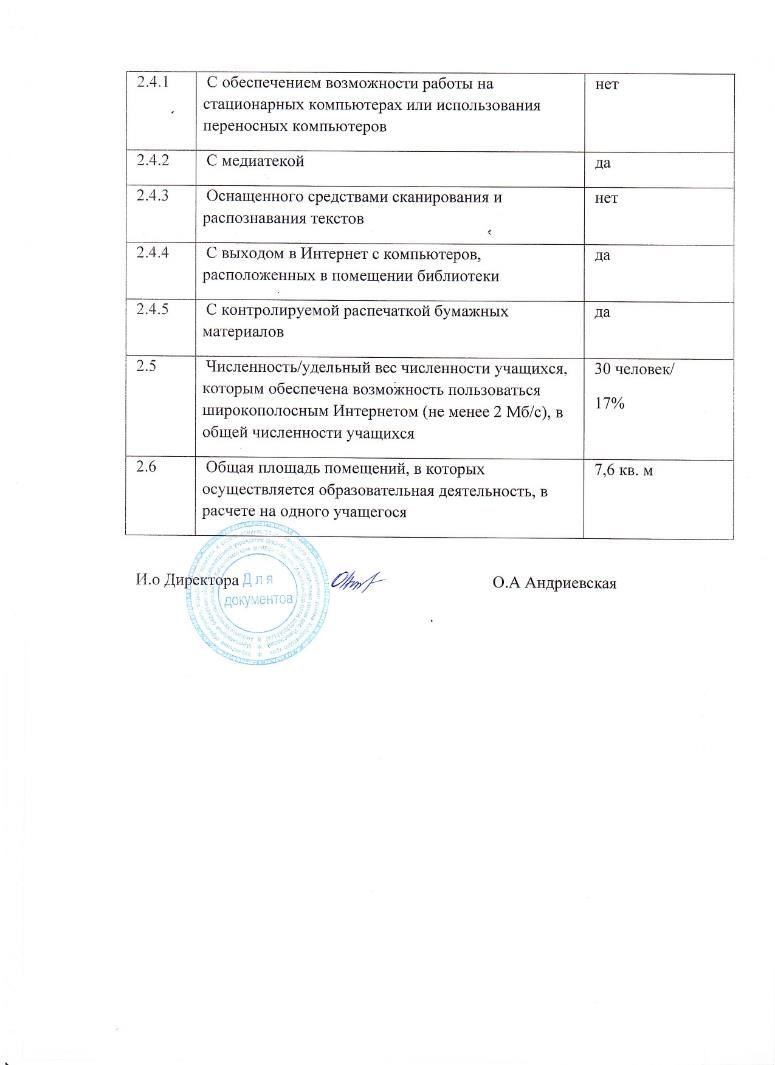 2017- 20182017- 20182017- 20182019 2019 2019 202020202020ПредметЧисло сдавМинимальное кол балловСредне тестовый баллЧисло сдавМинимальное кол балловСредне тестовый баллЧисло сдавМинимальное кол балловСредне тестовый баллРусский язык8247313247133654Математика (проф.)827404274622730Математика (баз.)834934обществознание74248104250342 28физика----2-36-3813627Химия136461365711836Биология13646История33243132182017/1820192020Число уч-ся на конец года 147/17/6141/21/7131/24/8На «5» 8 – 7,4%9-   6,3%10-7 %На «4» и «5» 53 – 36 %52 – 37 %46-35%С одной «4» 5 - 2%2- 1%3-2%С одной «3» 5 –  4 ,6% 5- 4%4-3 %Оставлены на повторное обучение ---Качество обучения  47   %50 %47,62%Уровень обученности 100%100 %100%СтупеньКлассКласс-комплектКоличество учащихсяТип класса11-4553/11/4общеобразовательный25-9558/16/9общеобразовательный310-11212общеобразовательный№ПредметШкольный этап  Всероссийской олимпиады школьниковМуниципальный этап всероссийской олимпиады школьников.1Русский язык2912Математика3403История1204Обществознание1925Химия1136Физика727ОБЖ1728Английский язык819Биология18110География24211Литература11112Информатика7013право3014астрономия0015экономика1016Физическая культура23117технология7018 Китайский язык3ИТОГО23416ПроблемыПути их решенияСтарение педагогического коллективаВзаимодействие с педагогическими вузамиЦелевое направление выпускников школы в педагогические вузыСохранение здоровья обучающихсяВнедрение здоровьесберегающих технологий в преподавание каждого предмета;Формирование устойчивой мотивации обучающихся к сохранению собственного здоровья;Пропаганда здорового образа жизни.Падение родительского влияния на воспитание детейПривлечение родителей к соуправлению школой;Организация родительского всеобучаКомпьютеризация учебно-вспомогательного процессаПриобретение компьютеров последнего поколения, программного обеспечения, замена компьютеров в  учебных кабинетах;Применение ИКТ в преподавании предметов различных  предметных  областей.Учебный год2017-201820192020Окончили 11-й класс8134Поступили в вузы381Поступили в сузы553Наименование показателяВсегоВ учебном процессеКоличество  компьютеров5542Количество ноутбуков1612Количество  сканеров11Количество интерактивных досок44Количество экранов1515Количество принтеров1919Количество  проекторов1414Количество вебкамер1212№ п/пПоказателиЕдиница измерения1Образовательная деятельность1.1Общая численность учащихся163 человека1.2Численность учащихся по образовательной программе  начального общего образования  68 человек1.3Численность учащихся по образовательной программе основного общего образования  83 человек1.4Численность учащихся по образовательной программе среднего общего образования   12человек1.5Численность/удельный вес численности учащихся, успевающих на «4» и «5» по результатам промежуточной аттестации, в общей численности учащихся61 человека 42 %1.6Средний балл государственной итоговой аттестации выпускников 9 класса по русскому языку01.7Средний балл государственной итоговой аттестации выпускников 9 класса по математике01.8Средний балл единого государственного экзамена выпускников 11 класса по русскому языку54 балл1.9Средний балл единого государственного экзамена выпускников 11 класса по математике30 балла1.10Численность/удельный вес численности выпускников 9 класса, получивших неудовлетворительные результаты государственной итоговой аттестации класса по русскому языку, в общей численности выпускников 9 класса 01.11Численность/удельный вес численности выпускников 9 класса, получивших неудовлетворительные результаты государственной итоговой аттестации класса по математике, в общей численности выпускников 9 класса 01.12Численность/удельный вес численности выпускников 11 класса, получивших результаты ниже установленного минимального количества баллов  единого государственного экзамена по русскому языку в общей численности выпускников 11 класса0 человек0 %1.13Численность/удельный вес численности выпускников 11 класса, получивших результаты ниже установленного минимального количества баллов  единого государственного экзамена по математике в общей численности выпускников 11 класса0 %1.14Численность/удельный вес численности выпускников 9 класса, не получивших аттестаты об основном общем образовании, в общей численности выпускников 9 класса01.15Численность/удельный вес численности выпускников 11 класса, не получивших аттестаты об среднем общем образовании, в общей численности выпускников 11 класса0 человек0 %1,16Численность/удельный вес численности выпускников 9 класса, получивших аттестаты об основном общем образовании с отличием, в общей численности выпускников 9 класса 01.17Численность/удельный вес численности выпускников 11 класса,  получивших аттестаты об среднем общем образовании с отличием, в общей численности выпускников 11 класса0 человек0 %1.18Численность/удельный вес численности обучающихся, принявших участие в различных олимпиадах, смотрах, конкурсах, в общей численности учащихся10061 %1.19Численность/удельный вес численности учащихся – победителей и призёров олимпиад, смотров, конкурсов, в общей численности учащихся, в том числе 56 34 %1.19.1Регионального уровня 74 %1.19.2Федерального уровня5 3 %1.19.3Международного уровня107 %1.20Численность/удельный вес численности учащихся, получающих образование с углубленным изучением отдельных предметов, в общей численности учащихся127 %1.21Численность/удельный вес численности учащихся, получающих образование в рамках профильного обучения, в общей численности учащихся138%1.22Численность/удельный вес численности обучающихся с применением дистанционных образовательных технологий, электронного обучения, в общей численности учащихся123 75 %1.23Численность/удельный вес численности учащихся в рамках сетевой формы реализации образовательных программ, в общей численности учащихся127%1.24Общая численность педагогических работников, в том числе:181.25Численность/удельный вес численности педагогических работников, имеющих высшее образование, в общей численности педагогических работников17 - 94%1.26Численность/удельный вес численности педагогических работников, имеющих высшее образование педагогической направленности (профиля), в общей численности педагогических работников17 - 94%1.27Численность/удельный вес численности педагогических работников, имеющих среднее профессиональное образование, в общей численности педагогических работников16%1.28Численность/удельный вес численности педагогических работников, имеющих среднее профессиональное образование педагогической направленности (профиля), в общей численности педагогических работников16%1.29Численность/удельный вес численности педагогических работников, которым по результатам аттестации присвоена квалификационная категория, в общей численности педагогических работников, в том числе:6-33%1.29.1Высшая31.29.2Первая31.30Численность/удельный вес численности педагогических работников в общей численности педагогических работников, педагогический стаж работы которых составляет:1.30.1До 5 лет316%1.30.2Свыше 30 лет422%1.31Численность/удельный вес численности педагогических работников в общей численности педагогических работников в возрасте до 30 лет211%1.32Численность/удельный вес численности педагогических работников в общей численности педагогических работников в возрасте от 55 лет422 %1.33Численность/удельный вес численности педагогических и административно-хозяйственных работников, прошедших за последние 5 лет повышение квалификации/профессиональную переподготовку по профилю педагогической деятельности или иной осуществляемой в образовательной организации деятельности, в общей численности педагогических и административно-хозяйственных работников18100%1.34Численность/удельный вес численности педагогических и административно-хозяйственных работников, прошедших повышение квалификации по применению в образовательном процессе федеральных государственных образовательных стандартов, в общей численности педагогических и административно-хозяйственных работников18100%2Инфраструктура2.1Количество компьютеров в расчете на одного учащегося 1  единицы2.2Количество экземпляров учебной и учебно-методической литературы из общего количества единиц хранения библиотечного фонда, состоящих на учете, в расчете на одного учащегося 1330 единиц12 ш2.3Наличие в образовательной организации системы электронного документооборотада2.4Наличие читального зала библиотеки, в том числе:да